ThingLink-kuvan jakaminen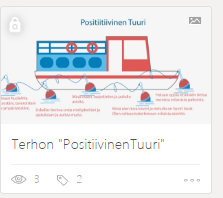 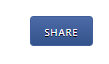 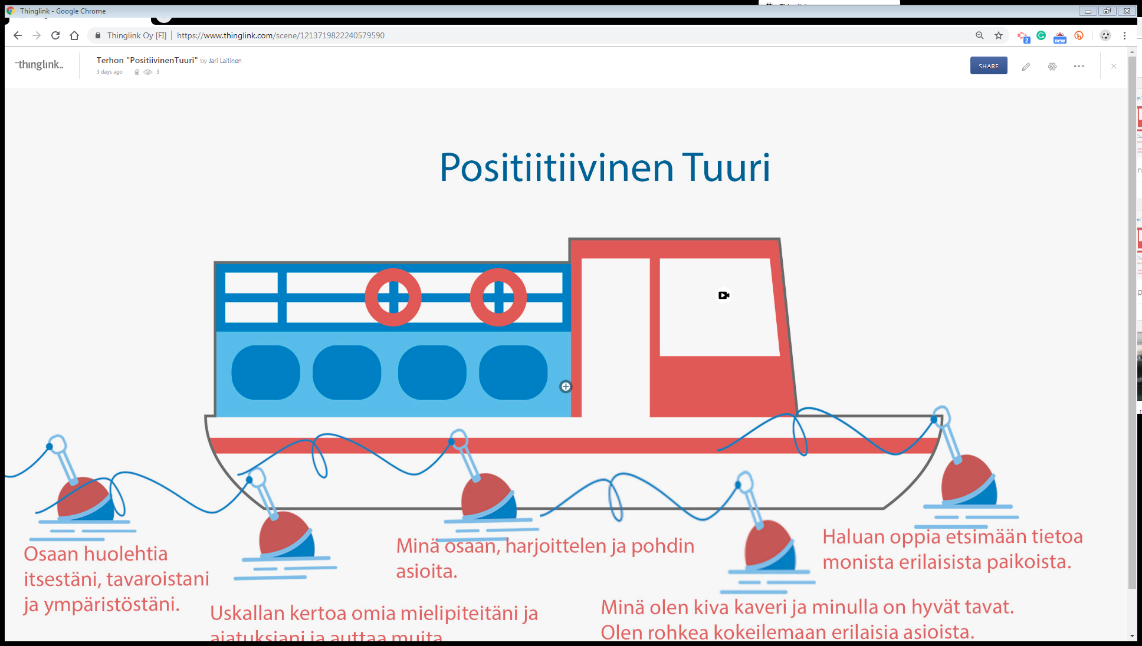 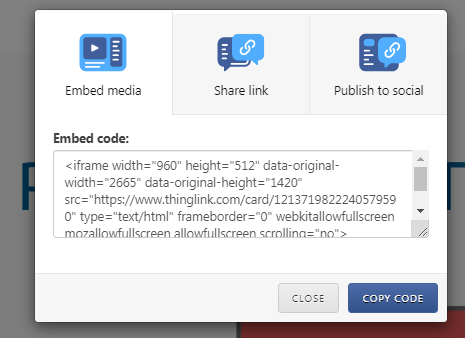 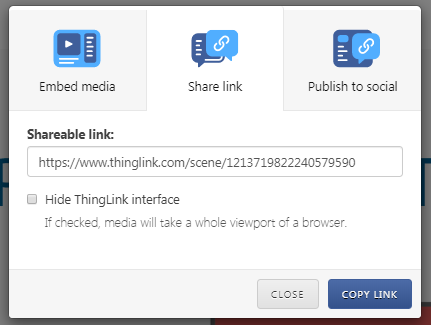 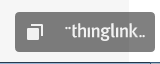 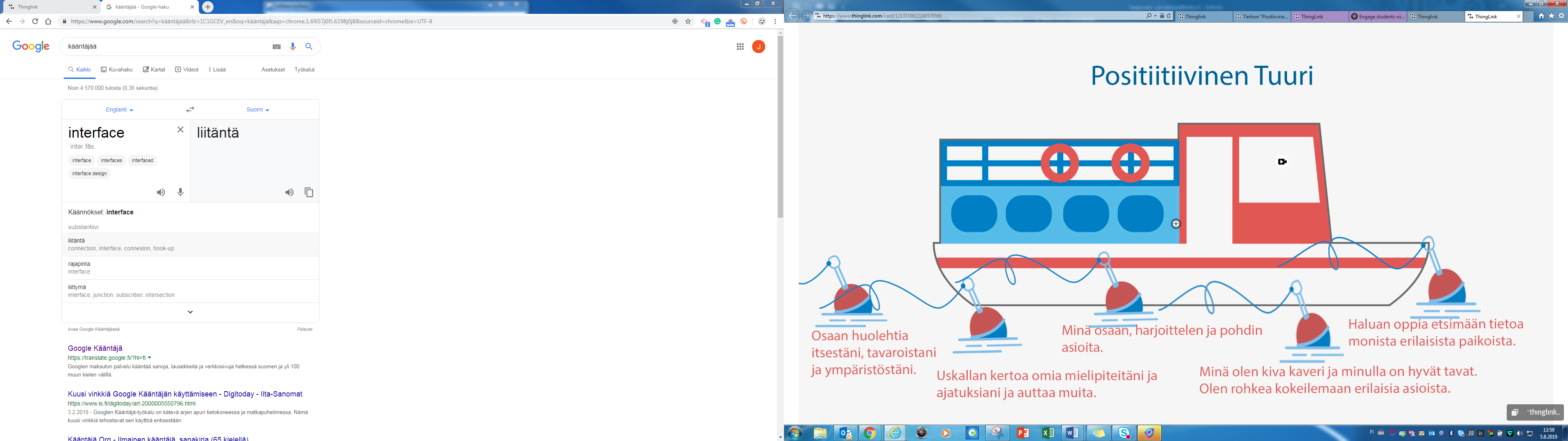 